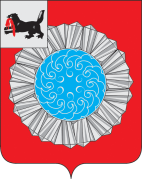 АДМИНИСТРАЦИЯ   СЛЮДЯНСКОГО МУНИЦИПАЛЬНОГО РАЙОНАП О С Т А Н О В Л Е Н И Ег. Слюдянкаот_05.02.2021 года__ №_45________Об утверждении перечня должностей муниципальной  службы Слюдянского муниципального района, при назначении на которые граждане и при замещении  которых муниципальные служащие обязаны предоставлять сведения о своих доходах, об имуществе и обязательствах имущественного характера, а также о доходах, об имуществе и обязательствах имущественного характера своих супруги (супруга) и несовершеннолетних детей представителю нанимателя (работодателю)            Руководствуясь статьями 8, 8.1 Федерального закона от 
25 декабря 2008 года № 273-ФЗ «О противодействии коррупции», статьей 15 Федерального закона от 2 марта 2007 года № 25-ФЗ «О муниципальной службе в Российской Федерации», статьей 2 Федерального закона от 3 декабря 2012 года № 230-ФЗ «О контроле за соответствием расходов лиц, замещающих государственные должности, и иных лиц их доходам», статьей 13(1) Закона Иркутской области от 15 октября 2007 года № 88-оз «Об отдельных вопросах муниципальной службы в Иркутской области»,  статьями 38,47 Устава Слюдянского муниципального района, администрация Слюдянского муниципального районаПОСТАНОВЛЯЕТ:   1. Утвердить прилагаемый Перечень должностей муниципальной  службы Слюдянского муниципального района, при назначении на которые граждане и при замещении  которых муниципальные служащие обязаны предоставлять сведения о своих доходах, об имуществе и обязательствах имущественного характера, а также о доходах, об имуществе и обязательствах имущественного характера своих супруги (супруга) и несовершеннолетних детей представителю нанимателя (работодателю).2. Начальнику управления труда, заработной платы и муниципальной службы (Орловой С.Г.), руководителям органов администрации Слюдянского муниципального района, наделенных правами юридического лица  ознакомить заинтересованных муниципальных служащих с перечнем, предусмотренным приложением.3. Установить, что сведения о своих расходах, а также о расходах своих супруги (супруга) и несовершеннолетних детей по каждой сделке по приобретению земельного участка, другого объекта недвижимости, транспортного средства, ценных бумаг, акций (долей участия, паев в уставных (складочных) капиталах организаций), совершенной данным муниципальным служащим, его супругой (супругом) и (или) несовершеннолетними детьми в течение календарного года, предшествующего году представления сведений (далее - отчетный период), если общая сумма таких сделок превышает общий доход данного лица и его супруги (супруга) за три последних года, предшествующих отчетному периоду, и об источниках получения средств, за счет которых совершены эти сделки, представляют муниципальные служащие, замещающие должности муниципальной службы, замещение которых влечет за собой обязанность представлять сведения о своих доходах, об имуществе и обязательствах имущественного характера, а также сведения о доходах, об имуществе и обязательствах имущественного характера своих супруги (супруга) и несовершеннолетних детей.4. Признать утратившим силу постановление администрации муниципального образования Слюдянский район № 665 от 06 сентября 2019 года «Об утверждении перечня должностей муниципальной  службы муниципального образования Слюдянский район, при назначении на которые граждане и при замещении  которых муниципальные служащие обязаны предоставлять сведения о своих доходах, об имуществе и обязательствах имущественного характера, а также о доходах, об имуществе и обязательствах имущественного характера своих супруги (супруга) и несовершеннолетних детей представителю нанимателя (работодателю)».5. Опубликовать настоящее постановление в специальном выпуске газеты «Славное море», а так же разместить на официальном сайте администрации Слюдянского муниципального района http://www.sludyanka.ru, в разделе «Администрация муниципального района», подразделе «Управление труда, заработной платы и муниципальной службы», «Правовое регулирование муниципальной службы». 6. Контроль за исполнением настоящего постановления возложить на руководителя аппарата администрации муниципального района, а также на руководителей соответствующих муниципальных казенных учреждений.Мэр Слюдянского муниципального района				А.Г. Шульц                                                                          	    Утвержденпостановлением администрации Слюдянского муниципального районаот _05.02.2021_года__ № _45________П  Е  Р  Е  Ч  Е  Н  Ьдолжностей муниципальной  службы Слюдянского муниципального района, при назначении на которые граждане и при замещении  которых муниципальные служащие обязаны предоставлять сведения о своих доходах, об имуществе и обязательствах имущественного характера, а также о доходах, об имуществе и обязательствах имущественного характера своих супруги (супруга) и несовершеннолетних детей представителю нанимателя (работодателю)Администрация Слюдянского муниципального районаВице-мэр, первый заместитель мэра Слюдянского муниципального района;заместитель мэра Слюдянского муниципального района;начальник управления стратегического и инфраструктурного развития администрации муниципального района;заместитель начальника управления стратегического и инфраструктурного развития администрации муниципального района, главный архитектор района;начальник отдела стратегического  развития управления стратегического и инфраструктурного развития администрации муниципального района;начальник отдела инфраструктурного развития управления стратегического и инфраструктурного развития администрации муниципального района;начальник управления социально-экономического развития администрации муниципального района;начальник отдела по анализу и прогнозированию социально-экономического развития территории управления социально-экономического развития;начальник отдела по регулирования рынка товаров, работ и услуг управления социально-экономического развития  администрации муниципального района;главный специалист отдела по регулирования рынка товаров, работ и услуг управления социально-экономического развития  администрации муниципального района;начальник отдела сельского хозяйства и развития территории управления социально-экономического развития  администрации муниципального района;руководитель аппарата администрации муниципального района;начальник отдела нормативно-правового обеспечения администрации муниципального района;заведующий сектором отдела нормативно-правового обеспечения администрации муниципального района;главный специалист отдела нормативно-правового обеспечения администрации муниципального района;начальник организационно-контрольного отдела администрации муниципального района;начальник административно-хозяйственного отдела администрации муниципального района;начальник отдела внутреннего муниципального финансового контроля администрации муниципального района;заведующий сектором отдела внутреннего муниципального финансового контроля администрации муниципального района;начальник управления труда, заработной платы и муниципальной службы администрации муниципального района;начальник отдела учета и расчетов – главный бухгалтер управления труда, заработной платы и муниципальной службы администрации муниципального района;начальник отдела трудовых отношений и управления охраной труда управления труда, заработной платы и муниципальной службы администрации муниципального района;начальник архивного отдела управления труда, заработной платы и муниципальной службы администрации муниципального района;начальник отдела по мобилизационной работе администрации муниципального района;заведующий отделом субсидий и социальной поддержки населения администрации муниципального района;главный специалист отдела субсидий и социальной поддержки населения администрации муниципального района;ведущий специалист отдела субсидий и социальной поддержки населения администрации муниципального района;начальник отдела по обеспечению деятельности комиссии по делам несовершеннолетних и защите их прав в муниципальном образовании Слюдянский район;главный специалист отдела по обеспечению деятельности комиссии по делам несовершеннолетних и защите их прав в муниципальном образовании Слюдянский район.Муниципальное казенное учреждение «Комитет финансов Слюдянского муниципального района» (орган администрации Слюдянского муниципального района, наделенный правами юридического лица)председатель муниципального казенного учреждения «Комитет финансов Слюдянского муниципального района», заместитель мэра;заместитель председателя муниципального казенного учреждения «Комитет финансов Слюдянского муниципального района»;начальник отдела правового регулирования  бюджетного процесса муниципального казенного учреждения «Комитет финансов Слюдянского муниципального района»;консультант отдела правового регулирования  бюджетного процесса муниципального казенного учреждения «Комитет финансов Слюдянского муниципального района»;начальник отдела учета, отчетности, управления долгом и финансовыми активами, главный бухгалтер муниципального казенного учреждения «Комитет финансов Слюдянского муниципального района»;заместитель начальника отдела учета, отчетности, управления долгом и финансовыми активами, заместитель главного бухгалтера муниципального казенного учреждения «Комитет финансов Слюдянского муниципального района». Муниципальное казенное учреждение «Комитет по управлению муниципальным имуществом и земельным отношениям Слюдянского муниципального района» (орган администрации Слюдянского муниципального района, наделенный правами юридического лица)Председатель Комитета по управлению муниципальным имуществом и земельным отношениям Слюдянского муниципального района», заместитель мэра муниципального района;главный специалист муниципального казенного учреждения «Комитет по управлению муниципальным имуществом и земельным отношениям Слюдянского муниципального района», занимающийся оформлением прав граждан и юридических лиц на земельные участки,  ведением земельного учета граждан в целях предоставления земельных участков в собственность бесплатно; ведущий специалист муниципального казенного учреждения «Комитет по управлению муниципальным имуществом и земельным отношениям Слюдянского муниципального района», занимающийся вопросами предоставления жилых помещений муниципального жилищного фонда Слюдянского муниципального района в собственность граждан в порядке приватизации, постановкой на учет граждан в качестве нуждающихся в жилых помещениях, предоставляемых  по договорам социального найма;консультант муниципального казенного учреждения «Комитет по управлению муниципальным имуществом и земельным отношениям Слюдянского муниципального района», занимающийся вопросами организации и проведения аукционов на право заключения договоров аренды земельных участков, муниципального имущества, приватизацией муниципального имущества;консультант муниципального казенного учреждения «Комитет по управлению муниципальным имуществом и земельным отношениям Слюдянского муниципального района», занимающийся вопросами предоставления муниципального имущества в безвозмездное пользование, аренду без торгов, ведение реестра муниципального имущества Слюдянского муниципального района.				Муниципальное казенное учреждение «Комитет по социальной политике и культуре Слюдянского муниципального района» (орган администрации Слюдянского муниципального района, наделенный правами юридического лица)Председатель муниципального казенного учреждения «Комитет по социальной политике и культуре Слюдянского муниципального района»;заместитель председателя муниципального казенного учреждения «Комитет по социальной политике и культуре Слюдянского муниципального района»;начальник отдела образования муниципального казенного учреждения  «Комитет по социальной политике и культуре Слюдянского муниципального района»;главный специалист отдела образования муниципального казенного учреждения  «Комитет по социальной политике и культуре Слюдянского муниципального района;ведущий специалист отдела образования муниципального казенного учреждения «Комитет по социальной политике и культуре Слюдянского муниципального района»;начальник отдела правового и кадрового обеспечения муниципального казенного учреждения  «Комитет по социальной политике и культуре Слюдянского муниципального района»;заведующий сектором отдела правового и кадрового обеспечения муниципального казенного учреждения «Комитет по социальной политике и культуре Слюдянского муниципального района»;начальник отдела культуры, спорта и молодежной политики  муниципального казенного учреждения  «Комитет по социальной политике и культуре Слюдянского муниципального района»;главный специалист отдела культуры, спорта и молодежной политики  муниципального казенного учреждения  «Комитет по социальной политике и культуре Слюдянского муниципального района»;главный специалист отдела правового и кадрового обеспечения муниципального казенного учреждения  «Комитет по социальной политике и культуре Слюдянского муниципального района».Руководитель аппарата администрациимуниципального района						Е.Б. Базаржинова 